附件1
 代领委托书 
        我叫         ，身份证号为：     认定学科为：     学段     学科，因个人原因不能到现场领取教师资格证书和教师资格认定申请表，特委托      代为领取资格证书和教师资格认定申请表，代领人身份证号为：                 受委托人所代理领取行为经本人授权，合法有效。在代领过程中所发生的证件遗失等情况，全部责任由委托人本人自行承担。
  委托人（签字+按手印）：        
2021 年    月     日

 附件2管城区教师资格证领取预约二维码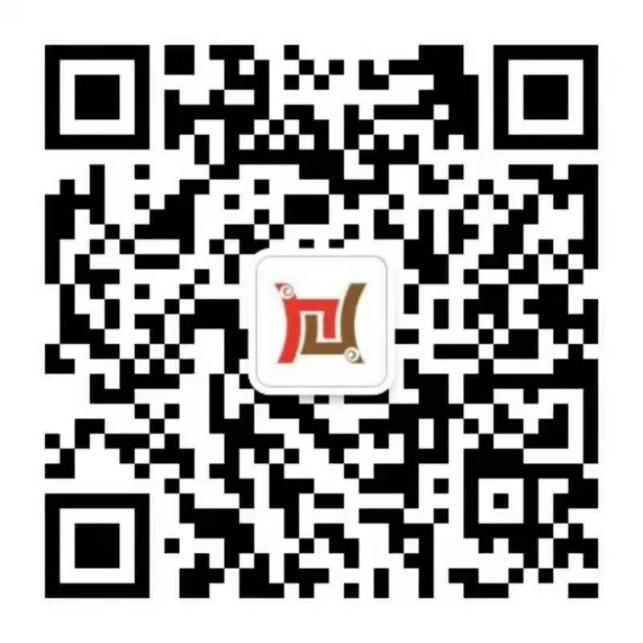 